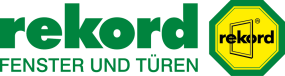 Überschrift:
Fenster und Haustüren nach Ihren Wünschen!Unterüberschrift:
Eine fachliche Beratung und die Erfüllung von Kundenwünschen wird bei rekord besonders großgeschrieben. Anlauf:

Artikeltext:
Fensterglas und Beschlagtechnik machen das Haus sicherUm ein Fenster oder eine Haustür einbruchhemmend auszustatten, gibt es maßgebliche Bauteile, die man besonders gut an einem Fenster ausrüsten sollte. Der Kunde kann, je nach individuellem Sicherheitsbedarf, zwischen drei Verriegelungssystemen für Fenster wählen, die relevante Stellen des Fensters besonders absichern. Aber auch beim Thema Haustüren hat das Ausstellungsteam verschiedene Sicherheitspakete parat, mit denen man mehr Sicherheit für sein Haus erlangen kann.Gestaltung nach KundenwunschNeben dem Thema Sicherheit ist hochwertiges Design heutzutage immer wichtiger geworden. rekord plant die neuen Fenster und Türen stets gemeinsam mit dem Kunden, so dass die sie in Form, Farbe und technischer Ausstattung genau den Wünschen der Bauherren entsprechen. Drei verschiedene Sicherheitspakete, zahlreiche Ornamentgläser sowie eine große Auswahl an Lackierungen, Lasuren und Folierungen bieten sowohl für Holz- als auch Kunststofffenster Ausstattungskombinationen für jeden Geschmack. Auch vom Energiespar- bis hin zum Schallschutzglas bieten die Fensterexperten von rekord-fenster+türen Lösungen für jede Bauherrenanforderung – egal ob im Neubau oder in der Renovierung.Anschrift:
rekord-fenster+türen GmbH & Co. KG
Werksausstellung
Itzehoer Straße 10
25578 Dägeling
Tel.: 0 48 21 / 84 00
E-Mail: info@rekord.de
www.rekord.de